Name ____________________________________________________      Date_________________1) Which of the following are considered fall hazards? Select all that apply.A. Unprotected EdgesB. Aerial LiftsC. Dangerous EquipmentD. TrenchesE. Floor OpeningsF. Elevated PlatformsG. Skylights2) True or False? Identifying fall hazards is everyone’s responsibility.TrueFalse3) Match the following descriptions with the corresponding Site Controls.A. HousekeepingB. Warning SignsC. Rebar CapsD. Guardrails and ToeboardsE. Warning LinesF. Aerial LiftsG. Safety NetsH. Safety Monitoring4) What are the 3 components of a Personal Fall Arrest System? Click on each one to select them.A. Connecting DeviceB. AnchorC. Body HarnessD. Hard HatE. Shin Guards5) Match Personal Fall Protection System with the corresponding description.A. Travel RestraintB. Rope DecentC. Fixed LadderD. Work Positioning6) How many pounds per person must anchors be capable of supporting?A. 2000 poundsB. 5000 poundsC. 1000 pounds7) When should you perform an inspection of your personal fall arrest system?Once a DayOnce a YearBefore Each UseOnce a Month8) When you perform an inspection of your personal fall arrest system, what do you need to be looking for? Select all that apply.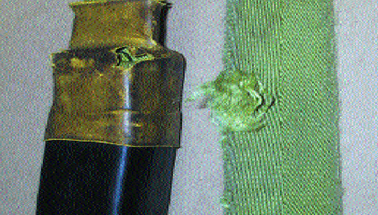 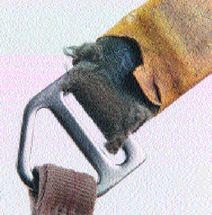 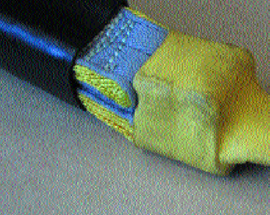 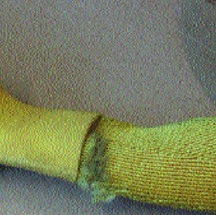 9) While performing an inspection of the body harness, you discover there is no label. What should you do with the harness?Remove it from usePut it on and use itContinue the inspection10) After a fall and rescue, which of the following should happen? Select all that apply.A. Fall Victim Receives Medical AttentionB. Body Harness and Lanyard Taken Out of UseC. Other Components Inspected by a Competent PersonD. Nothing, Back to Work as UsualAnswer Key1. A, B, C, D, E, F, G			2. True			3. A – 8, B – 7, C – 5, D – 1, E – 6, F – 3, G – 2, H – 4	4. A, B, C5. A – 2, B – 1, C – 3, D – 4	6. B7. C8. A, B, C, D9. A10. A, B, C